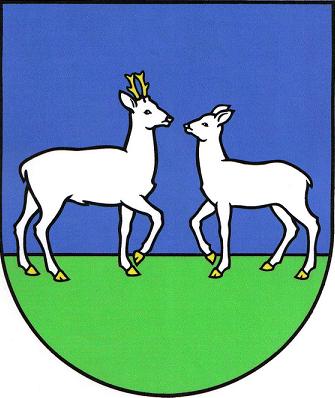 Všeobecne záväzné nariadenieobce    Hankovce č. 01 /2021o miestnej dani z nehnuteľností  na území obce Hankovce Návrh vyvesený dňa:                      09. 11. 2020VZN schválené dňa:                       10. 12. 2020VZN vyvesené dňa:                        11. 12. 2020  VZN nadobudlo účinnosť dňa:     01. 01. 2021 Všeobecne záväzné nariadenie č. 01 /2021obce    Hankovceo miestnej dani z nehnuteľností  na území obce Hankovce Obecné zastupiteľstvo  obce Hankovce  na   základe  originálneho  výkonu  samosprávy podľa  § 6 ods. 1 zákona č. 369/1990 Zb. o obecnom zriadení v znení neskorších predpisov v spojení s ustanovením § 98 zákona NR SR č. 582/2004 Z. z. o miestnych daniach a miestnom poplatku za komunálne odpady a drobné stavebné odpady v znení neskorších predpisov vydáva toto všeobecne záväzné nariadenie (ďalej len „VZN“). Časť IVšeobecné ustanovenia§ 1Úvodné ustanovenieZákladné náležitosti o miestnej dani z nehnuteľností sú ustanovené v § 4 a súvisiacich ustanoveniach zákona NR SR č. 582/2004 Z. z. o miestnych daniach a miestnom poplatku za komunálne odpady a drobné stavebné odpady v znení neskorších predpisov (ďalej len „zákon“).§ 2Základné ustanovenieObec Hankovce  ako správca dane (ďalej len „správca dane“) zavádza s účinnosťou od 1. 1. 2021 miestnu daň z nehnuteľností za podmienok, ako sú určené zákonom a týmto VZN.Predmetom tohto VZN je určenie náležitosti miestnej dane z nehnuteľností podľa  príslušných ustanovení zákona.§ 3Predmet úpravy VZNPredmetom tohto VZN je určenie náležitostí miestnej dane z nehnuteľností, ktorá zahŕňa:daň z pozemkov,daň zo stavieb,daň z bytov a z nebytových priestorov v bytovom dome (ďalej len „daň z bytov“).Časť IIDaň z pozemkov§ 4Hodnoty pozemkovHodnota pozemkov v obci Hankovce je stanovená Prílohou č. 1 a Prílohou č. 2, ktoré sú súčasťou zákona. § 5Sadzba daneSprávca dane určuje pre pozemky na území obce Hankovce ročnú sadzbu dane z pozemkov nasledovne:orná pôda, chmeľnice, vinice, ovocné sady, trvalé trávnaté porasty 0,75 %,záhrady 0,25 %,zastavané plochy a nádvoria, ostatné plochy 0,25 %,lesné pozemky, na ktorých sú hospodárske lesy, rybníky s chovom rýb a ostatné hospodársky využívané vodné plochy 0,30 %,stavebné pozemky 0,25 %.2.      Správca dane vypočíta daň za pozemok, ktorým je orná pôda, chmeľnice, vinice, ovocné sady ako súčin výmery pozemku, hodnoty 0,2798 €/m2  ,  a sadzby uvedenej v bode 1 tohto paragrafu.3.	Správca dane vypočíta daň za pozemok, ktorým je trvalý trávnatý porast ako súčin výmery pozemku, hodnoty 0,0564€/m2 ,  a sadzby uvedenej v bode 1 tohto paragrafu.4.	Správca dane vypočíta daň za pozemok, ktorým je záhrada, zastavané plochy a nádvoria a ostatné plochy, ako súčin výmery pozemku, hodnoty 1,32€/m2 ,  a sadzby uvedenej v bode 1 tohto paragrafu.5.	Správca dane vypočíta daň za pozemok, ktorým je stavebný pozemok, ako súčin výmery pozemku, hodnoty 13,27€/m2 , a sadzby uvedenej v bode 1 tohto paragrafu.Časť IIIDaň zo stavieb§ 6Sadzba daneSprávca dane určuje ročnú sadzbu dane zo stavieb za každý aj začatý m2 zastavanej plochy nasledovne:0,033 EUR za stavby na bývanie  a drobné stavby, ktoré majú doplnkovú funkciu pre hlavnú stavbu,0,033 EUR za stavby na pôdohospodársku produkciu, skleníky, stavby pre vodné hospodárstvo, stavby využívané na skladovanie vlastnej pôdohospodárskej produkcie vrátane stavieb na vlastnú administratívu,0,17 EUR za stavby chát a stavieb na individuálnu rekreáciu,0,132 EUR za samostatne stojace garáže, 0,132 EUR za stavby hromadných garáží,0,132  EUR za stavby hromadných garáží umiestnených pod zemou,0,333 EUR za priemyselné stavby, stavby slúžiace energetike, stavby slúžiace stavebníctvu, stavby využívané na skladovanie vlastnej produkcie vrátane stavieb na vlastnú administratívu, 0,333 EUR za stavby na ostatné podnikanie a na zárobkovú činnosť, skladovanie a administratívu súvisiacu s ostatným podnikaním a zárobkovou činnosťou,0,10 EUR za ostatné stavby neuvedené v písmenách a) až h).Správca dane určuje pri viacpodlažných stavbách pre všetky druhy stavieb príplatok za podlažie 0,033 EUR za každé ďalšie podlažie, okrem prvého nadzemného podlažia. Časť IVDaň z bytov§ 7Sadzba daneSprávca dane určuje ročnú sadzbu dane z bytov a nebytových priestorov za každý aj začatý m2 podlahovej plochy nasledovne:0,033 EUR – byty a nebytové priestory v bytových domoch.0,132 EUR – za nebytové priestory slúžiace ako garážČlánok VSpoločné, zrušovacie a záverečné ustanovenia§ 8Oslobodenie od dane a zníženie dane z nehnuteľnostíSprávca dane od dane z pozemkov oslobodzuje:a)	pozemky, na ktorých sú cintoríny,b)	pozemky verejne prístupných parkov, priestorov a športovísk,c)	pozemky využívané školami a školskými zariadeniami.d)  vysporiadané  i  nevysporiadané pozemky a stavby v užívaní obcee)  byty a nebytové priestory vo vlastníctve alebo v správe obcef)   pásma  hygienickej ochrany vody I.,  II. a III. stupňa,§ 9Zrušovacie ustanovenieTýmto VZN sa zrušuje Všeobecne záväzné nariadenie obce  Hankovce  č.  01/2009 .§ 10Záverečné ustanovenieNa tomto VZN obce Hankovce sa uznieslo obecné zastupiteľstvo obce Hankovce  dňa  10. 12. 2020  svojím uznesením č.  117/2020 a toto VZN nadobúda  účinnosť 1. januára 2021._____________________               starosta 